Please submit this form electronically to:Daniel Sparkman, daniel.sparkman@tn.gov  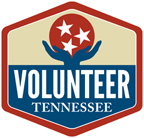 AmeriCorps National Direct Initial Consultation FormAmeriCorps National Direct Initial Consultation FormAmeriCorps National Direct Initial Consultation FormAmeriCorps National Direct Initial Consultation FormAmeriCorps National Direct Initial Consultation FormAmeriCorps National Direct Initial Consultation FormAmeriCorps National Direct Initial Consultation FormAmeriCorps National Direct Initial Consultation Form                                           State Service Commission                                           Contact Person                                           Due Date                                           State Service Commission                                           Contact Person                                           Due Date                                           State Service Commission                                           Contact Person                                           Due DateVolunteer Daniel Sparkman (Daniel.sparkman@tn.gov)Prior to submission of AmeriCorps application to CNCSVolunteer Daniel Sparkman (Daniel.sparkman@tn.gov)Prior to submission of AmeriCorps application to CNCSVolunteer Daniel Sparkman (Daniel.sparkman@tn.gov)Prior to submission of AmeriCorps application to CNCSVolunteer Daniel Sparkman (Daniel.sparkman@tn.gov)Prior to submission of AmeriCorps application to CNCSVolunteer Daniel Sparkman (Daniel.sparkman@tn.gov)Prior to submission of AmeriCorps application to CNCSLegal Applicant InformationOrganizationContact PersonAddressEmailPhoneWeb SiteLegal Applicant InformationOrganizationContact PersonAddressEmailPhoneWeb SiteLegal Applicant InformationOrganizationContact PersonAddressEmailPhoneWeb SiteAmeriCorps Grant TypeAmeriCorps Grant TypeAmeriCorps Grant Type___ National Direct___ Education Award___ Professional Corps___ Indian Tribe___ National Direct___ Education Award___ Professional Corps___ Indian Tribe___ National Direct___ Education Award___ Professional Corps___ Indian Tribe___ National Direct___ Education Award___ Professional Corps___ Indian Tribe___ National Direct___ Education Award___ Professional Corps___ Indian TribeAmeriCorps Program Model (check one)AmeriCorps Program Model (check one)AmeriCorps Program Model (check one)___ National (members at local organizations directly controlled by parent)___ Affiliates (members at affiliates of parent – limited direct control)___ Consortium (members at independent organizations that interact on activities beyond AmeriCorps)___ Intermediary (members at unrelated organizations)___ National (members at local organizations directly controlled by parent)___ Affiliates (members at affiliates of parent – limited direct control)___ Consortium (members at independent organizations that interact on activities beyond AmeriCorps)___ Intermediary (members at unrelated organizations)___ National (members at local organizations directly controlled by parent)___ Affiliates (members at affiliates of parent – limited direct control)___ Consortium (members at independent organizations that interact on activities beyond AmeriCorps)___ Intermediary (members at unrelated organizations)___ National (members at local organizations directly controlled by parent)___ Affiliates (members at affiliates of parent – limited direct control)___ Consortium (members at independent organizations that interact on activities beyond AmeriCorps)___ Intermediary (members at unrelated organizations)___ National (members at local organizations directly controlled by parent)___ Affiliates (members at affiliates of parent – limited direct control)___ Consortium (members at independent organizations that interact on activities beyond AmeriCorps)___ Intermediary (members at unrelated organizations)Type of ApplicationType of ApplicationType of Application___ New Application___ Recompete___ Continuation (Year __ of 3 Year Cycle___ New Application___ Recompete___ Continuation (Year __ of 3 Year Cycle___ New Application___ Recompete___ Continuation (Year __ of 3 Year Cycle___ New Application___ Recompete___ Continuation (Year __ of 3 Year Cycle___ New Application___ Recompete___ Continuation (Year __ of 3 Year CycleProposed National Program Overview                                                     Program Name Start Date End Date Proposed National Program Overview                                                     Program Name Start Date End Date Proposed National Program Overview                                                     Program Name Start Date End Date Number of AmeriCorps Slots Application Total for Minimum TimeQuarter TimeReduced Half Time2 Yr Half TimeHalf Time3 Quarter TimeFull TimeNumber of AmeriCorps Slots Application Total for                    CNCS Budget Request within TN                   Total CNCS Budget                   Total Number of MSYs                   Cost per MSY                   CNCS Budget Request within TN                   Total CNCS Budget                   Total Number of MSYs                   Cost per MSY                   CNCS Budget Request within TN                   Total CNCS Budget                   Total Number of MSYs                   Cost per MSYProposed Source of MatchProposed Source of MatchProposed Source of MatchAmeriCorps Program Focus     (brief narrative; community need being addressed)AmeriCorps Program Focus     (brief narrative; community need being addressed)AmeriCorps Program Focus     (brief narrative; community need being addressed)Description of Primary AmeriCorps Program Activities     (Brief, succinct description of how members will achieve the result.  Explain exactly what members will be doing.  Give a clear picture of member activity.)Description of Primary AmeriCorps Program Activities     (Brief, succinct description of how members will achieve the result.  Explain exactly what members will be doing.  Give a clear picture of member activity.)Description of Primary AmeriCorps Program Activities     (Brief, succinct description of how members will achieve the result.  Explain exactly what members will be doing.  Give a clear picture of member activity.)Beneficiaries within the stateBeneficiaries within the stateBeneficiaries within the stateProposed Primary Outcome TargetProposed Primary Outcome TargetProposed Primary Outcome TargetPrior Years Data on Primary Outcome Performance MeasurePrior Years Data on Primary Outcome Performance MeasurePrior Years Data on Primary Outcome Performance MeasurePrior Year Member Enrollment RatePrior Year Member Retention RatePrior Year Member Enrollment RatePrior Year Member Retention RatePrior Year Member Enrollment RatePrior Year Member Retention Rate___% [Year of program operations]___% [Year of program operations]___% [Year of program operations]___% [Year of program operations]___% [Year of program operations]___% [Year of program operations]___% [Year of program operations]___% [Year of program operations]___% [Year of program operations]___% [Year of program operations]AmeriCorps Program Staff      (How many staff in state to oversee the program?  If none in state, what staff will oversee the program?)AmeriCorps Program Staff      (How many staff in state to oversee the program?  If none in state, what staff will oversee the program?)AmeriCorps Program Staff      (How many staff in state to oversee the program?  If none in state, what staff will oversee the program?)Role of Parent in Administration of Program at state level;     (i.e. site monitoring; background checks; training and development)Role of Parent in Administration of Program at state level;     (i.e. site monitoring; background checks; training and development)Role of Parent in Administration of Program at state level;     (i.e. site monitoring; background checks; training and development)Skills and Resources to shareSkills and Resources to shareSkills and Resources to shareDate of most recent A133 Audit     (How were any findings resolved?)Date of most recent A133 Audit     (How were any findings resolved?)Date of most recent A133 Audit     (How were any findings resolved?)Overview of proposed Site/s     (For each proposed site, provide the following informationOperating site:  sub-site; service site:  exact location where member serves )Operating or service site?Location of siteNumber of members:Does this site oversee members from any other AmeriCorps program?  If so, please name.Overview of proposed Site/s     (For each proposed site, provide the following informationOperating site:  sub-site; service site:  exact location where member serves )Operating or service site?Location of siteNumber of members:Does this site oversee members from any other AmeriCorps program?  If so, please name.Overview of proposed Site/s     (For each proposed site, provide the following informationOperating site:  sub-site; service site:  exact location where member serves )Operating or service site?Location of siteNumber of members:Does this site oversee members from any other AmeriCorps program?  If so, please name.     (For each proposed site, provide the following information)Operating or service site?Location of siteNumber of members:Does this site oversee members from any other AmeriCorps program?  If so, please name.     (For each proposed site, provide the following information)Operating or service site?Location of siteNumber of members:Does this site oversee members from any other AmeriCorps program?  If so, please name.     (For each proposed site, provide the following information)Operating or service site?Location of siteNumber of members:Does this site oversee members from any other AmeriCorps program?  If so, please name.    (For each proposed site, provide the following information)Operating or service site?Location of siteNumber of members:Does this site oversee members from any other AmeriCorps program?  If so, please name.    (For each proposed site, provide the following information)Operating or service site?Location of siteNumber of members:Does this site oversee members from any other AmeriCorps program?  If so, please name.    (For each proposed site, provide the following information)Operating or service site?Location of siteNumber of members:Does this site oversee members from any other AmeriCorps program?  If so, please name.    (For each proposed site, provide the following information)Operating or service site?Location of siteNumber of members:Does this site oversee members from any other AmeriCorps program?  If so, please name.    (For each proposed site, provide the following information)Operating or service site?Location of siteNumber of members:Does this site oversee members from any other AmeriCorps program?  If so, please name.    (For each proposed site, provide the following information)Operating or service site?Location of siteNumber of members:Does this site oversee members from any other AmeriCorps program?  If so, please name.